申込日：　　　年　　月　　日　　／　　登録日：　　　年　　月　　日湖東味咲館　会員登録申込書※主な出荷品（出来るだけ詳しくお書き下さい。）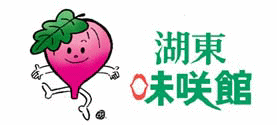 住　所〒５２７-〒５２７-住　所滋賀県東近江市滋賀県東近江市ﾌﾘｶﾞﾅ氏　名電　話０７４９－０５０－０７４９－０５０－精算口座金融機関名湖東農業協同組合お届印精算口座支店名お届印精算口座口座番号お届印メールアドレスCIF※JA記入※JA記入※JA記入出荷品名出荷時期出荷数量出荷品名出荷時期出荷数量出荷品名出荷時期出荷数量出荷品名出荷時期出荷数量出荷品名出荷時期出荷数量